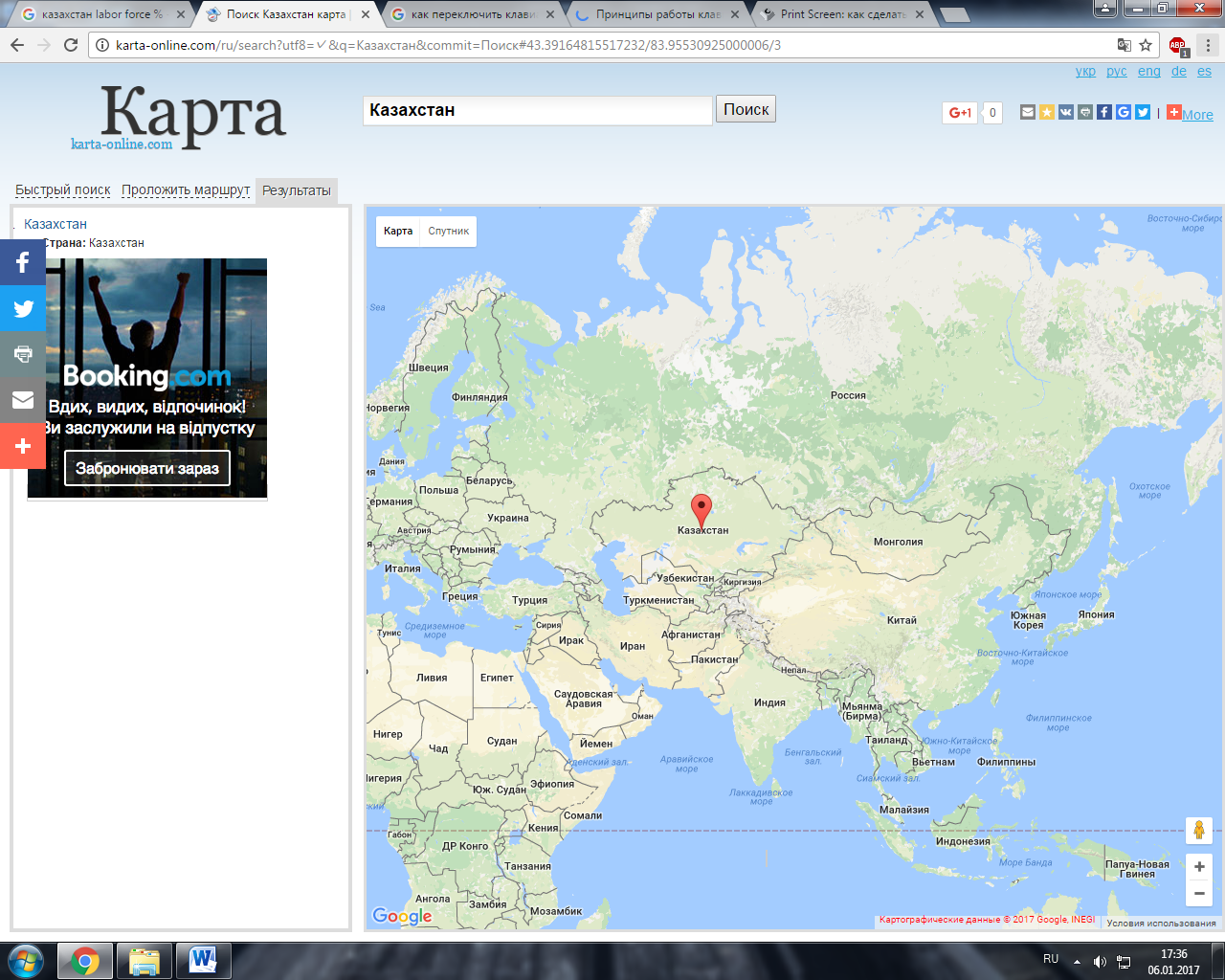 Площадь: 2,7млн. км²Население: 17,7млн. челСтолица: АстанаГраничит: РФ, КНР, Кыргызстан, Туркменистан, и УзбекистанОмывается: Каспийское мореКлимат: резко континентальныйТемпература: январь -18С, июль +25СЯзыки: казахский, русскийФорма государственного правления: РеспубликаПрезидент: Нурсултан Абишевич НазарбаевДенежная единица: 1 казахский тенге = 100 тиынКурс национальной валюты: 322,47 тенге за долларПлотность населения: 6,51 человек на км²Этнический состав: казахи (63,1%), русские (23,7%), украинцы (2,1%), узбеки (2,9%), татары (1,3%), уйгуры (1,4%), немцы (1,1%), а также представители других национальностей (4,4%).Религия:  ислам и христианствоРеспублика Казахстан находится в Центральной Азии, в глубине Евразийского материка. Столица - Астана (с 10 декабря 1997 года). Административно страна делится на 2 города республиканского значения (Астана и Алматы) и 14 областей. Самый крупный город - г. Алматы с населением около 1,5 млн. чел человек. Население Казахстана объединяет более ста национальностей, различающихся по языку, культуре и определенным аспектам их повседневной жизни, но тесно связанных общими историческими судьбами. Самыми крупными этническими группами являются казахи и русские, а основными религиями - Ислам и Христианство. Государственный язык - казахский, в государственных организациях и органах местного самоуправления наравне с казахским языком официально употребляется русский язык. Республика Казахстан – светское независимое государство с президентской формой правления. Президентом Республики Казахстан является Нурсултан Абишевич Назарбаев, вновь избранный в апреле 2015 года на последующие 5 лет. Президент назначает членов Правительства, которое представляет собой исполнительную власть. Система органов исполнительной власти состоит из министерств, служб и агентств. Глава Правительства — премьер-министр Масимов Карим Кажимканович (с апреля .).Казахстан является страной с развивающейся экономикой, поставляющей на мировые рынки энергоресурсы, черные, цветные, редкоземельные и благородные металлы, урановую продукцию и зерно. Основной импортируемой продукцией являются машины и оборудование, средства транспорта, приборы и автоматы, химическая продукция, топливо минеральное, продовольственные товары, готовые изделия и товары народного потребления. Казахстан обладает разнообразными полезными ископаемыми. В настоящее время известно 493 месторождения, содержащих 1225 видов минерального сырья. Имеются значительные запасы нефти и газа, которые расположены в западном регионе. Казахстан занимает первое место в мире по разведанным запасам цинка, вольфрама и барита, второе – серебра, свинца и хромитов, третье – меди и флюорита, четвертое – молибдена, шестое – золота. Осуществляется реализация Государственной программы по форсированному индустриально-инновационному развитию Республики Казахстан, Карты индустриализации Казахстана и Стратегии индустриально-инновационного развития Республики Казахстан. В декабре . начата реализация новой Стратегии «Казахстан-2050» по вхождению страны в число 30-ти конкурентоспособных стран мира. Транспортно-коммуникационный комплекс республики представлен железнодорожным, воздушным, морским, речным, трубопроводным транспортом, сетью автомобильных дорог и телекоммуникационными системами. Общая протяженность железных дорог составляет 14,5 тыс. км. Большая часть грузов перевозится железнодорожным транспортом. Протяженность автодорог общего пользования – 83,3 тыс. км, из них республиканского значения – 17,7 тыс. км. На Каспийском море функционируют два порта – Актау и Баутино. Кроме того, Атырауский речной порт имеет выход в Каспийское море через морской канал. Сельское хозяйство является важным сектором экономики страны. По производству зерна Казахстан занимает третье место в СНГ после России и Украины. Природные условия Казахстана, их многообразие обуславливают значительные потенциальные возможности для развития животноводства. В республике традиционно занимаются овцеводством, коневодством, верблюдоводством, разведением крупного рогатого скота.Несмотря на негативное влияние ситуации в мировой экономике, проводимая Правительством Республики Казахстан экономическая политика позволила в 2015 году сохранить в целом, позитивную динамику развития экономики страны и сохранить макроэкономическую и социальную стабильность в стране. В 2015 году ВВП составил 183,8 млрд. долларов США, увеличившись на 1,2% к уровню 2014 года. Производство промышленной продукции уменьшилось на 1,6% и достигло 66 млрд. долларов США, сельского хозяйства – увеличилось на 4,4%, составив 12,4 млрд. долларов США. В структуре ВВП доля производства товаров составила 36,3%, услуг – 56,8%. Индекс физического объема производства товаров – 100,1%, услуг – 102,3%.Таблица 1Динамика ВВП Республики Казахстан за 2011-2015 годыОсновными отраслями промышленности являлись горнодобывающая промышленность и разработка карьеров, производство в которой уменьшилось на 2,5%, составив 33,6 млрд. долларов США, и обрабатывающая промышленность, объем производства, в которой составил 25,9 млрд. долларов США с ростом на 0,2% к уровню 2014 года. Объем валовой продукции сельского хозяйства в 2015 году составил 12,4 млрд. долларов США, увеличившись на 4,4% к 2014 году, грузооборот снизился на 7,5%, оборот розничной торговли – на 0,4%, а оборот оптовой торговли остался на уровне предыдущего года. Несмотря на разнонаправленную динамику в отраслях экономики, отмечался рост потребительского спроса, что способствовало увеличению сферы услуг на 2,3%.Внешнеторговый оборот Республики Казахстан за . составил 75,9 млрд. долларов США, что на 37,1% ниже показателя 2014 года, в т.ч. экспорт – 45,7 млрд. долларов США (снижение – на 42,5%), импорт – 30,2 млрд. долларов США (уменьшение – на 26,9%). Торговый баланс сложился положительный и составил 15,5 млрд. долларов США. Взаимная торговля со странами ЕАЭС составила 15,8 млрд. долларов США (снижение к 2014 году – на 28,6%), в т.ч. экспорт – 4,9 млрд. долларов США (снижение - на 31,7%), импорт – 10,9 млрд. долларов США (уменьшение - на 27,1%).Таблица 2Динамика внешней торговли Республики Казахстанза 2011-2015 годы (млрд.долл.)Общим фактором падения показателей внешней торговли Казахстана явилось значительное снижение как объемных, так и стоимостных показателей казахстанского экспорта, основу которого составляют нефть и нефтепродукты, природный газ, руды и металлы.Основными партнерами по экспорту товаров являлись: Италия – 17,8% от его общего объема, Китай – 12%, Нидерланды – 10,9%, Россия – 9,5%, Франция – 5,9%, Швейцария – 5,8%, Украина – 2,6%. Импорт осуществлялся в основном из следующих стран: Россия – 33,9% от общего объема, Китай – 16,8%, Германия – 6,6%, США – 4,7%, Италия – 3,9%, Украина – 2,7%, Франция – 2,2%, Республика Корея – 2% и Нидерланды – 1%.Значительное превышение экспорта над импортом наблюдалось в торговых операциях с Италией (на 7 млрд. долларов США), Нидерландами (на 4,7 млрд. долларов США), Швейцарией (на 2,5 млрд. долларов США) и Францией (на 2 млрд. долларов США).В последние годы Казахстан играет достаточно важную роль в качестве участника мировых экономических процессов, так как обладает значительными запасами основных видов ресурсов, располагается на пересечении основных трансконтинентальных торгово-транспортных путей, сохраняет внутреннюю стабильность, а также – в целях повышения эффективности использования имеющихся преимуществ – является инициатором развития большинства региональных и межрегиональных проектов.Вопрос о месте Казахстана в системе мировых экономических отношений приобретает большое значение, что в значительной степени обусловлено быстрым ростом его экономики.В настоящее время Казахстан обладает одной из самых динамично растущих экономик на постсоветском пространстве, имеет высокий кредитный рейтинг, а международные нефтяные компании конкурируют за право «войти» в нефтяную индустрию Казахстана.Различными международными рейтинговыми организациями, дающими оценку межстранового формирования экономического будущего, повышаются позиции Казахстана, признается прогресс республики в экономическом развитии. В современном рейтинге конкурентоспособности Казахстан находится на 42-м месте среди 148 стран, опережая многие государства, в том числе, СНГ. Оценивая сегодняшнее состояние казахстанской экономики, Всемирный банк включил Казахстан в группу стран с доходами выше среднемирового уровня. Динамичное развитие экономики республики за прошедшие пять лет позволило увеличить ВВП на душу населения с 9,07тыс. долл. США до 10,4 тыс. долл. США в 2015 г., что соответствует высокому среднемировому уровню. Данный показатель свидетельствует о непрерывном повышении покупательской способности населения республики. Кроме того, в результате претворения в жизнь стратегического курса на построение эффективной экономики стало заметным продвижение в социальной сфере, защите прав трудящихся; осуществляется сильная социальная политика, обеспечиваются стабильность и межнациональное согласие в стране. Успешное развитие Казахстана во многом стало возможным благодаря наличию природно-ресурсного потенциала. В недрах страны содержится практически весь комплекс полезных ископаемых: топливно-энергетические, металлургические, горно-химические и другие виды минерального сырья. Из добываемых в мире 11 млрд. тонн минералов на долю республики приходится более 250 млн. тонн, что обеспечивает ей 11-е место в мировом рейтинге. Республика занимает первое место в мире по запасам серебра и хромитов; четвертое – меди, цинка, марганца; шестое – свинца и железа; седьмое – кобальта; восьмое – золота.В настоящее время страна является крупнейшей в мире по добыче металлов (железо, хром, ферросплавы, сталь, алюминий). В последние годы в мировом списке основных поставщиков ее позиции укрепились. Входя в число ведущих экспортеров, Казахстан отправляет за рубеж минерально-сырьевую продукцию, пользующуюся высоким спросом, в том числе: в Россию – свинец, железную руду, окатыши; в США – цинк, рений, бериллий; в Германию – нефть.Казахстан входит в десятку стран – ведущих производителей и экспортеров угля на мировом рынке, его доля в мировом производстве угля составляет около 2%, а в мировом экспорте угля – почти 5%. Государственным балансом учтены запасы по 49 месторождениям, включающим 197 участков, которые определены как самостоятельные объекты, в том числе 142 – для закрытой разработки и 55 – для разрезов. Большая часть месторождений угля сосредоточена в Центральном (Карагандинский и Экибастузский угольные бассейны, а также месторождение Шубарколь) и Северном Казахстане (Тургайский угольный бассейн). Активные запасы составляют 45%, неактивные – 55%.Особую роль для экономики Казахстана имеют запасы природного урана, по которым республика входит в четверку крупнейших продуцентов (18% всех мировых запасов). Аналогичные позиции страна занимает и по добыче этого сырья. Запасы урановых руд страны учтены по 55 месторождениям, 70% из них пригодны для отработки способом подземного выщелачивания.Наряду с вышеприведенными показателями, глобальную значимость экономическому комплексу страны придают богатые запасы нефтегазовых ресурсов, которые, согласно последним данным, составляют 23 млрд. тонн, из которых около 13 млрд. тонн сосредоточены на Каспийском шельфе.Извлекаемые запасы углеводородного сырья составляют 30 млрд. баррелей, или 4 млрд. тонн нефти и более 3 трлн. куб. м газа. По оценкам международных специалистов, при нынешних масштабах добычи и ценах на сырье у мирового лидера – Саудовской Аравии – нефти остается на 42 года, у Казахстана – на 83. Следует отметить, что проводимый Казахстаном внешнеполитический курс, основанный на многовекторности и сбалансированности отношений со всеми странами мира, позволяет увеличить необходимый для национальной экономики приток внешних финансовых ресурсов, создать стабильную внешнюю среду, обеспечить внешнюю безопасность. В отношениях с основными центрами мировой экономики и политики Казахстан придерживается позиций, способствующих установлению баланса между их политическими и экономическими интересами, а также развитию внутреннего экономического потенциала. Это тем более актуально в условиях, когда для мировой экономики возросла значимость энергоресурсовКаспийского моря, прежде всего, наиболее богатого казахстанского сектора. В настоящее время геополитическая ситуация вокруг Казахстана предопределила его роль в качестве экономического и политического центра Каспийско-Центральноазиатского региона, в котором сталкиваются долгосрочные интересы ведущих держав (Россия, Китай, ЕС, США, Япония).Между тем, сегодня Казахстан, стремящийся к политической и экономической модернизации, нуждается в современных технологиях и поэтому научно-технологическое сотрудничество с развитыми странами, позволяющее стать экономически преуспевающим и конкурентоспособным государством, имеет для него большое значение. Несмотря на достаточно успешное развитие республики, основу потенциала казахстанской экономики по-прежнему составляют добывающие отрасли. В этой связи участие Казахстана в глобальном экономическом рынке определено узкоспециализированной экономикой, зависящей от конъюнктуры сырьевых международных рынков. Анализ структуры промышленного производства и экспорта Республики Казахстан свидетельствует о значительной доле в производстве товаров сырьевых видов продукции, что не в полной мере соответствует условиям обеспечения экономической безопасности страны.В настоящее время экономическая стратегия Казахстана исходит из того, что укрепление экономики, произошедшее в последние годы, позволяет Казахстану перейти от сырьевой модели к инновационной и глубоко интегрироваться в международные торгово-экономические отношения. Казахстан, стремящийся к прогрессивным изменениям в сторону постиндустриальной экономики, должен интегрироваться в мировую экономическую систему в качестве сильного партнера, обеспечив свои национальные экономические интересы. Для этого республике необходимо эффективно использовать все имеющиеся сравнительные преимущества и возможности международного разделения труда, участвуя в различных формах межгосударственной кооперации, создании общего с другими странами экономического пространства. Это, в свою очередь, будет способствовать решению задачи повышения конкурентоспособности производимой продукции, технической модернизации производства. Российско-казахские отношения на современном этапе охватывают целый ряд областей. Взаимоотношения с Российской Федерацией рассматриваются Казахстаном в качестве основного приоритета внешней политики. Россия является крупнейшим торговым партнером Казахстана.Казахстан - одна из пяти стран, стоявших у истоков появления этой организации. С начала основания Шанхайской Организации Сотрудничества Казахстан активно участвует в работе ШОС и в 2010-2011 годах был ее председателем. Республика Казахстан рассматривает деятельность в ШОС как одно из приоритетных направлений внешней политики и позиционирует ШОС как практический и важный инструмент регионального взаимодействия в политической, военной и культурной сферах. Взаимодействие в рамках ШОС позволило Казахстану урегулировать ряд спорных территориальных вопросов, а планомерное и прозрачное сокращение вооруженных сил в приграничных районах разрядило остаточные элементы военно-политической напряженности. Проблема разрешения территориальных вопросов возникла с момента образования суверенных государств после распада СССР. Процесс демаркации и делимитации границ происходил на протяжении нескольких лет. Таким образом, еще на основе деятельности Республики Казахстан на форуме «Шанхайской пятерки», как основы будущей ШОС, Казахстану удалось завершить долгий процесс переговоров и обозначить в большинстве границы нашего государства. Собственно результатом данных переговоров и стали заключение, а затем и ратификация Соглашения об укреплении мер доверия в военной области (1996 г.) в районе границы и Соглашения о взаимном сокращении вооруженных сил в районе границы (1997 г.). А также 24-25 августа 1999 г. в Бишкеке состоялась четвертая встреча глав государств «Шанхайской пятерки», в ходе которой было подписано «Соглашение между Республикой Казахстан, Китайской Народной Республикой и Кыргызской Республикой о точке стыка государственных границ трех государств». Особое внимание было уделено вопросам восстановления значения Великого Шелкового пути, проходившего по территории всех государств «Шанхайской пятерки». Итоговым документом саммита стала «Бишкекская Декларация», подписанная главами пяти государств. Таким образом, после определения границ государства сотрудничество с соседними государствами в других областях взаимодействия вышло на совершенно другой уровень. Казахстан предложил начать в 2016 г. практическую работу по созданию в долгосрочной перспективе зоны свободной торговли между ЕАЭС и ШОС.Республика сегодня переходит к реализации выдвинутых Президентом Казахстана Нурсултаном Назарбаевым пяти основных институциональных реформ: формирование современного, профессионального и автономного госаппарата; обеспечение верховенства закона, гарантирующего права собственности, создающего условия для предпринимательской деятельности; индустриализация и экономический рост, основанный на диверсификации; укрепление национальных ценностей и патриотизма для формирования нации единого будущего; транспарентное и подотчетное государство.Источники:http://data.worldbank.org/http://unstats.un.org/unsd/publications/pocketbook/files/world-stats-pocketbook-2016.pdfhttp://www.imf.org/external/country/KAZ/index.htmhttps://www.cia.gov/library/publications/the-world-factbook/geos/kz.htmlhttp://www.tradingeconomics.com/kazakhstan/gdphttp://unctadstat.unctad.org/CountryProfile/GeneralProfile/en-GB/398/index.htmlСОЦИАЛЬНО-ЭКОНОМИЧЕСКИЕ ПОКАЗАТЕЛИ РЕСПУБЛИКИ КАЗАХСТАНСОЦИАЛЬНО-ЭКОНОМИЧЕСКИЕ ПОКАЗАТЕЛИ РЕСПУБЛИКИ КАЗАХСТАНРасположениеЦентральная АзияПлощадь, кв. км2,7млнСтолицаАстанаЧисленность населения, млн чел.17,7ЭКОНОМИЧЕСКИЕ ПОКАЗАТЕЛИЭКОНОМИЧЕСКИЕ ПОКАЗАТЕЛИОбъем ВВП, млн. долл.184 360,63ВВП на душу населения, долл.10 508,4Темпы роста ВВП, %1,5%Объем внешней торговли, Экспорт товаров и услуг, млрд долл.Импорт товаров и услуг, млрд долл.45,730,2Золотые запасы, тоннЗолотовалютные запасы, млрд.долл.248,229,757Объем внешней задолженности, млрд. долл.156Уровень инфляции, %7,9Объемы инвестиций, млрд. долл.18,1Основные внешнеэкономические партнерыРФ, Украина, Италия, Франция, Германия, Китай и ЯпонияУчастие в международных экономических организациях	Специализированные организации ООН, СНГ, ЕАЭС и др.(11 региональных и 54 международные)СОЦИАЛЬНЫЕ ПОКАЗАТЕЛИСОЦИАЛЬНЫЕ ПОКАЗАТЕЛИСтруктура населения:Мужское население, %Женское население, %48,252,8Уровень занятости, % 51,5Уровень безработицы, %5Минимальный размер заработной платы, долл.73,852011год2012год2013год2014год2015годмлрд. долларов США188,1203,5231,9217,9183,8в % к предыдущему году107,5105,0106,0104,4101,22011год2012год2013год2014год2015годТоварооборот121,2132,7133,5120,875,9Экспорт84,386,484,779,545,7Импорт36,946,348,841,330,2